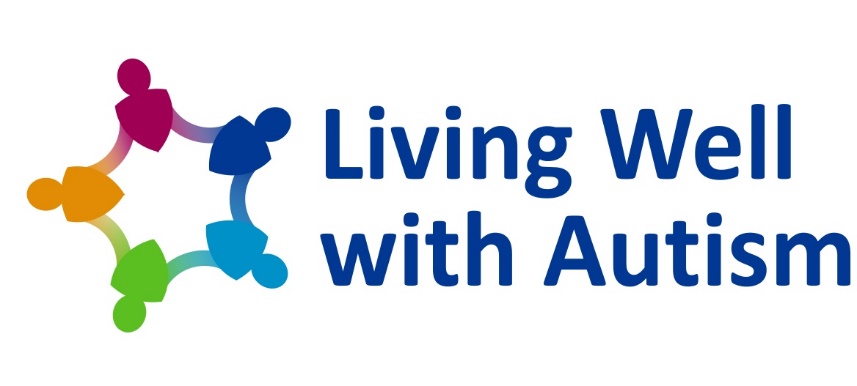 Support for people affected by Autism Spectrum ConditionFunded by Derbyshire County CouncilDelivered by Relate Derby and Southern Derbyshire  Please post the completed form to:Please post the completed form to:Please post the completed form to:Please post the completed form to:Please post the completed form to:Please post the completed form to:Please post the completed form to:Support for people affected by Autism Spectrum ConditionFunded by Derbyshire County CouncilDelivered by Relate Derby and Southern Derbyshire  Living Well with Autism 3 Wentworth House Vernon GateDerby DE1 1UROr email it to:info@livingwellwithautism.org.uk Living Well with Autism 3 Wentworth House Vernon GateDerby DE1 1UROr email it to:info@livingwellwithautism.org.uk Living Well with Autism 3 Wentworth House Vernon GateDerby DE1 1UROr email it to:info@livingwellwithautism.org.uk Living Well with Autism 3 Wentworth House Vernon GateDerby DE1 1UROr email it to:info@livingwellwithautism.org.uk Living Well with Autism 3 Wentworth House Vernon GateDerby DE1 1UROr email it to:info@livingwellwithautism.org.uk Living Well with Autism 3 Wentworth House Vernon GateDerby DE1 1UROr email it to:info@livingwellwithautism.org.uk Living Well with Autism 3 Wentworth House Vernon GateDerby DE1 1UROr email it to:info@livingwellwithautism.org.uk Support for people affected by Autism Spectrum ConditionFunded by Derbyshire County CouncilDelivered by Relate Derby and Southern Derbyshire  If you have any questions please call us on 01332 301350 or send us an emailIf you have any questions please call us on 01332 301350 or send us an emailIf you have any questions please call us on 01332 301350 or send us an emailIf you have any questions please call us on 01332 301350 or send us an emailIf you have any questions please call us on 01332 301350 or send us an emailIf you have any questions please call us on 01332 301350 or send us an emailIf you have any questions please call us on 01332 301350 or send us an emailInitial request for supportFor office use:Support wanted (please tick all that apply):Support wanted (please tick all that apply):Support wanted (please tick all that apply):1 Day Education Course1 Day Education CourseCounsellingCoachingCoachingNot sureNot sureNot sureNot surePlease tell us who wants supportPlease tell us who wants supportPlease tell us who wants supportPlease tell us who wants supportPlease tell us who wants supportPlease tell us who wants supportPlease tell us who wants supportPlease tell us who wants supportPlease tell us who wants supportPlease tell us who wants supportPlease tell us who wants supportPlease tell us who wants supportPlease tell us who wants supportPlease tell us who wants supportPlease tell us who wants supportPlease tell us who wants supportNameNameDate of birthDate of birthGender identityGender identityGender identityHome addressHome addressWhich GP surgery are they registered at?Which GP surgery are they registered at?Which GP surgery are they registered at?NHS number (if known)NHS number (if known)EligibilityEligibilityEligibilityEligibilityEligibilityEligibilityEligibilityEligibilityEligibilityEligibilityEligibilityEligibilityEligibilityEligibilityEligibilityEligibilityDoes this person have a diagnosis of Autism Spectrum Condition (ASC)? Does this person have a diagnosis of Autism Spectrum Condition (ASC)? Does this person have a diagnosis of Autism Spectrum Condition (ASC)? Does this person have a diagnosis of Autism Spectrum Condition (ASC)? Does this person have a diagnosis of Autism Spectrum Condition (ASC)? Does this person have a diagnosis of Autism Spectrum Condition (ASC)? Does this person have a diagnosis of Autism Spectrum Condition (ASC)? Does this person have a diagnosis of Autism Spectrum Condition (ASC)? Does this person have a diagnosis of Autism Spectrum Condition (ASC)? YesYesYesNoDoes this person have characteristics of ASC, but not have a formal diagnosis?Does this person have characteristics of ASC, but not have a formal diagnosis?Does this person have characteristics of ASC, but not have a formal diagnosis?Does this person have characteristics of ASC, but not have a formal diagnosis?Does this person have characteristics of ASC, but not have a formal diagnosis?Does this person have characteristics of ASC, but not have a formal diagnosis?Does this person have characteristics of ASC, but not have a formal diagnosis?Does this person have characteristics of ASC, but not have a formal diagnosis?Does this person have characteristics of ASC, but not have a formal diagnosis?YesYesYesNoIs this person a family member or a carer of an adult affected by ASC?Is this person a family member or a carer of an adult affected by ASC?Is this person a family member or a carer of an adult affected by ASC?Is this person a family member or a carer of an adult affected by ASC?Is this person a family member or a carer of an adult affected by ASC?Is this person a family member or a carer of an adult affected by ASC?Is this person a family member or a carer of an adult affected by ASC?Is this person a family member or a carer of an adult affected by ASC?Is this person a family member or a carer of an adult affected by ASC?YesYesYesNoWho should we contact to discuss support options?Who should we contact to discuss support options?Who should we contact to discuss support options?Who should we contact to discuss support options?Who should we contact to discuss support options?Who should we contact to discuss support options?Who should we contact to discuss support options?Who should we contact to discuss support options?Who should we contact to discuss support options?Who should we contact to discuss support options?Who should we contact to discuss support options?Who should we contact to discuss support options?Who should we contact to discuss support options?Who should we contact to discuss support options?Who should we contact to discuss support options?Who should we contact to discuss support options?Main contact name and numberMain contact name and numberMain contact name and numberSecond contact name and numberSecond contact name and numberSecond contact name and numberEmail addressEmail addressEmail addressIf you are requesting support for someone else please give your detailsIf you are requesting support for someone else please give your detailsIf you are requesting support for someone else please give your detailsIf you are requesting support for someone else please give your detailsIf you are requesting support for someone else please give your detailsIf you are requesting support for someone else please give your detailsIf you are requesting support for someone else please give your detailsIf you are requesting support for someone else please give your detailsIf you are requesting support for someone else please give your detailsIf you are requesting support for someone else please give your detailsIf you are requesting support for someone else please give your detailsIf you are requesting support for someone else please give your detailsIf you are requesting support for someone else please give your detailsIf you are requesting support for someone else please give your detailsIf you are requesting support for someone else please give your detailsIf you are requesting support for someone else please give your detailsYour nameYour contact numbersYour relationship to the personIf you are requesting support because you are from another agency, please give us some more detailsIf you are requesting support because you are from another agency, please give us some more detailsIf you are requesting support because you are from another agency, please give us some more detailsIf you are requesting support because you are from another agency, please give us some more detailsIf you are requesting support because you are from another agency, please give us some more detailsIf you are requesting support because you are from another agency, please give us some more detailsIf you are requesting support because you are from another agency, please give us some more detailsIf you are requesting support because you are from another agency, please give us some more detailsIf you are requesting support because you are from another agency, please give us some more detailsIf you are requesting support because you are from another agency, please give us some more detailsIf you are requesting support because you are from another agency, please give us some more detailsIf you are requesting support because you are from another agency, please give us some more detailsIf you are requesting support because you are from another agency, please give us some more detailsIf you are requesting support because you are from another agency, please give us some more detailsIf you are requesting support because you are from another agency, please give us some more detailsIf you are requesting support because you are from another agency, please give us some more detailsYour roleWho you work forYour email addressYour postal addressWhere did you hear about Living Well with Autism?Where did you hear about Living Well with Autism?Where did you hear about Living Well with Autism?Thank you for taking the time to fill in this formThank you for taking the time to fill in this formThank you for taking the time to fill in this formThank you for taking the time to fill in this formThank you for taking the time to fill in this formThank you for taking the time to fill in this formThank you for taking the time to fill in this formThank you for taking the time to fill in this formThank you for taking the time to fill in this formThank you for taking the time to fill in this formThank you for taking the time to fill in this formThank you for taking the time to fill in this formThank you for taking the time to fill in this formThank you for taking the time to fill in this formThank you for taking the time to fill in this formThank you for taking the time to fill in this form